INDICAÇÃO Nº 2083/2021Sr. Presidente:O vereador Aldemar Veiga Junior - DEM solicita que seja encaminhado a Exma. Sra. Prefeita Municipal Lucimara Godoy Vilas Boas - PSD a seguinte indicação:Execução de calçada no trecho da Rodovia Flávio de Carvalho, sentido bairro-centro, próximo ao Ginásio de Esportes da Vila Santana, Jardim São Paulo.  	JUSTIFICATIVA:	Pedestres e ciclistas reclamam que tem dificuldade para fazer a travessia no local, principalmente pela falta de mobilidade e segurança, conforme fotos abaixo.                   	Valinhos, 22 de outubro de 2021.		       Aldemar Veiga Junior				         Vereador – DEM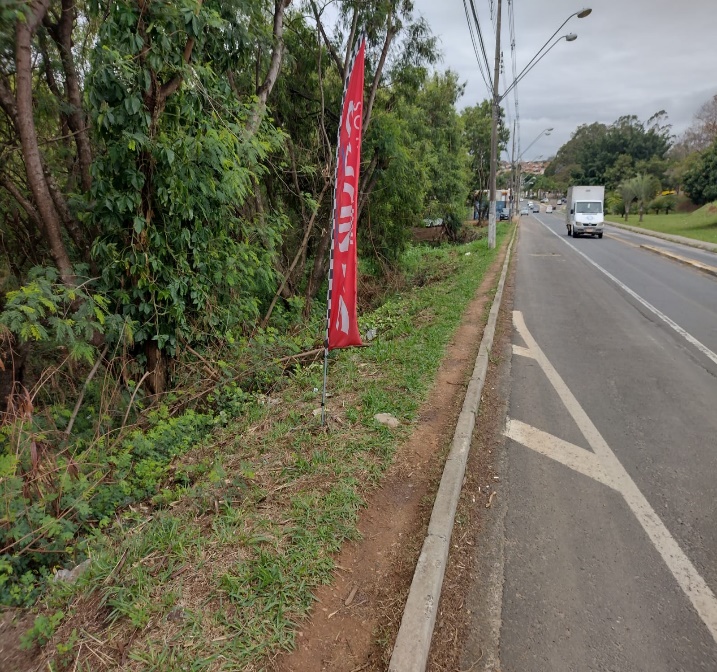 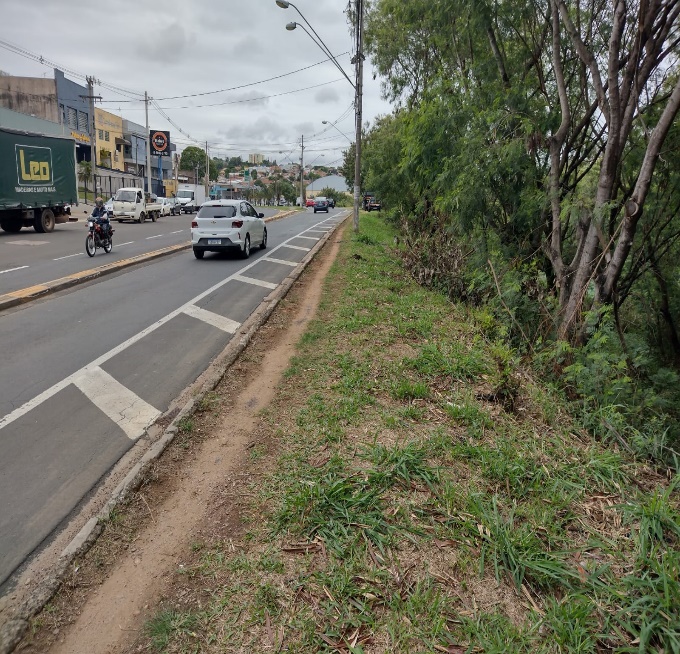 